Program konferencji pn. „Problemy bezpieczeństwa i rozwoju produkcji żywności oraz jej dystrybucji przez rolników, gospodarstwa agroturystyczne i Koła Gospodyń Wiejskich”.KPODR Minikowo, sala budynku Centrum Transferu Wiedzy i Innowacji im. Leona Janty-Połczyńskiego (CTWiI). Minikowo, 24.06.2021 r.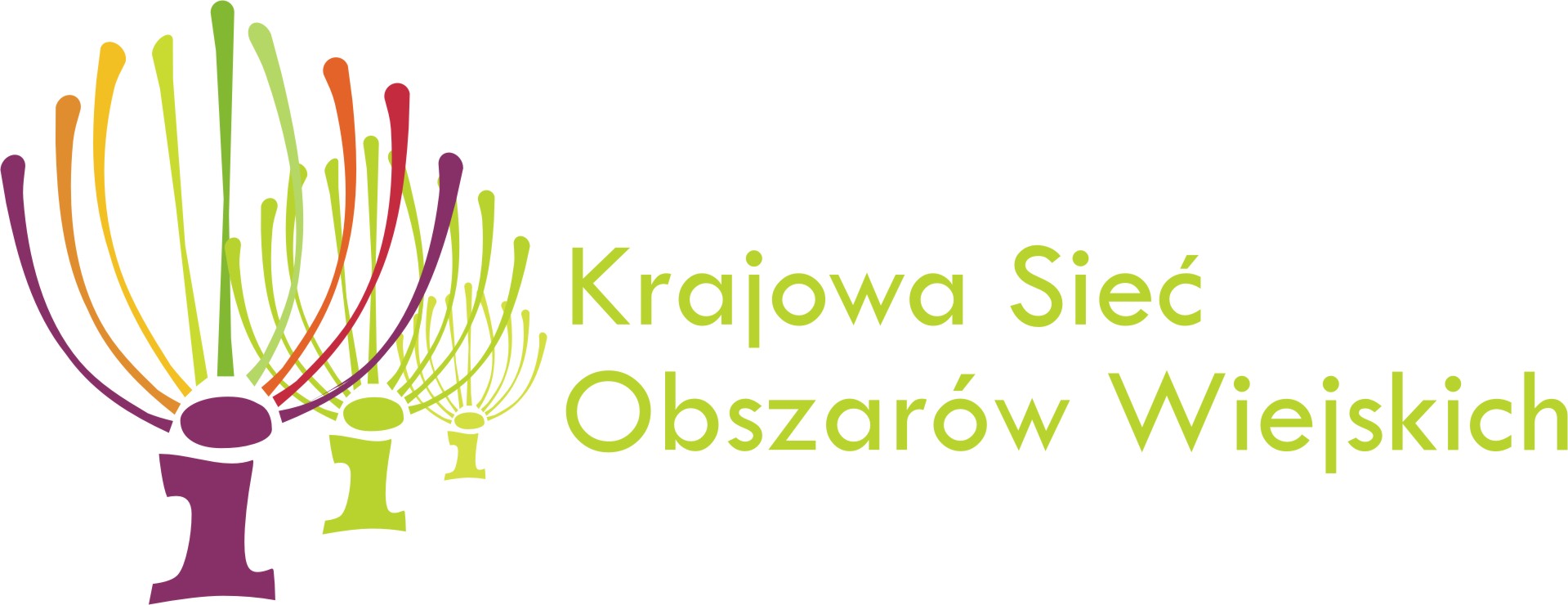 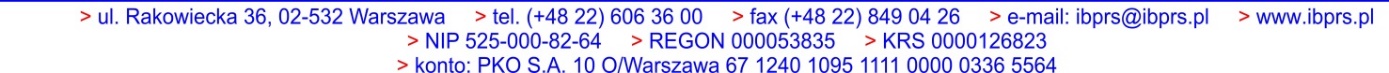 Odwiedź portal KSOW – www.ksow.plZostań Partnerem Krajowej Sieci Obszarów WiejskichCzas realizacjiTemat zajęćProwadzący zajęcia09:00-09:45Rejestracja09:45-10:00Powitanie uczestnikówdr Ryszard ZarudzkiDyrektor KPODR Minikowo10:00-10:45Rozwiązania w zakresie przepisów prawa podatkowego możliwe do zastosowania przy prowadzeniu przez rolnika działalności przetwórstwa żywności w tym działalności rolniczego handlu detalicznegomgr Michał KałużaFINEXPERT10:45-11:30Trendy i innowacje w przetwórstwie surowców pochodzenia roślinnego możliwe do wdrożenia przez małe zakłady przetwórczedr Tomasz CebulakZakład Ogólnej Technologii Żywności i Żywienia Człowieka Instytut Technologii Żywności i ŻywieniaKolegium Nauk PrzyrodniczychUniwersytet Rzeszowski11:30-12:15Zapewnienie bezpieczeństwa i higieny produktów pochodzenia roślinnego w małym przetwórstwie i kuchniach domowychmgr inż. Magdalena WoltmanowskaKierownik Oddziału Bezpieczeństwa Żywności i ŻywieniaWSSE Olsztyn12:15-12:45Przerwa kawowa12:45-13:30Wybrane aspekty produkcji bezpiecznej żywności pochodzenia zwierzęcego oferowanej w krótkich łańcuchach dostawprof. dr hab. inż. Marek Cierach Wydział Technologii i Inżynierii ChemicznejUTP Bydgoszcz13:30-14:15Nowoczesna etykieta – nowe wymagania dotyczące znakowania żywnościdr inż. Joanna Szulc Wydział Technologii i Inżynierii Chemicznej UTP Bydgoszcz14:15-15:00KGW jako marka lokalnadr Izabela Chudzyńska Katedra Gospodarki TurystycznejWSG Bydgoszcz15:00-16:00Obiad